Sprawozdanie z zajęć w kl. V a  nt. „ Dzień bezpiecznego Internetu: tworzymy kulturę szacunku w sieci”	 Zajęcia nt. DBI w klasie Va odbyły się w dwóch etapach: 21.02. 2018r. na zajęciach z wychowawcą w formie pogadanki                                i prezentacji multimedialnej omówiliśmy w jaki sposób korzystać z zasobów internetowych oraz  jakie istnieją zagrożenia  w sieci. Szczególną uwagę zwróciliśmy na przestrzeganie kultury  i okazywanie szacunku  innym oraz ochronie własnej osobie. 27.02.2018r. uczniowie w grupach wykonali plakaty przestrzegające przed zagrożeniami płynącymi z sieci oraz zachęcającymi do kulturalnego korzystania z Internetu.  Elżbieta Ziółek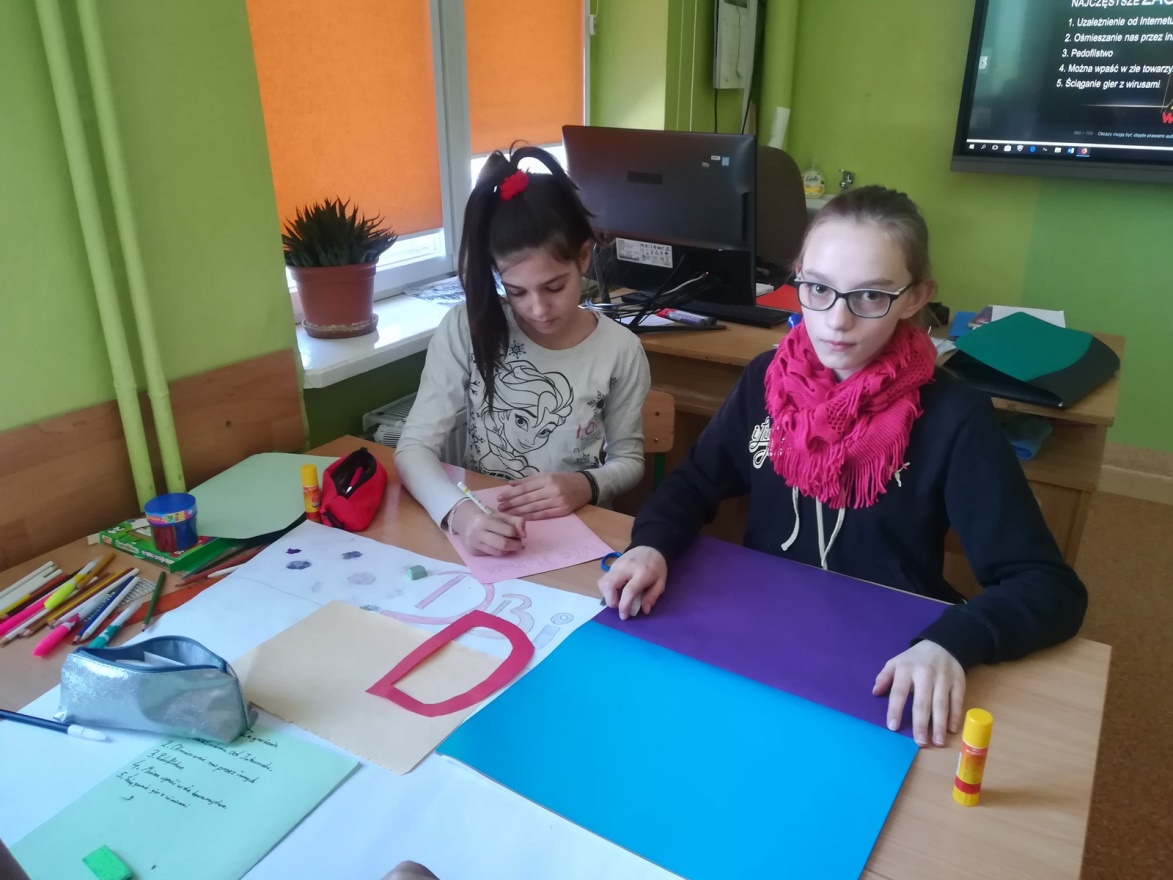 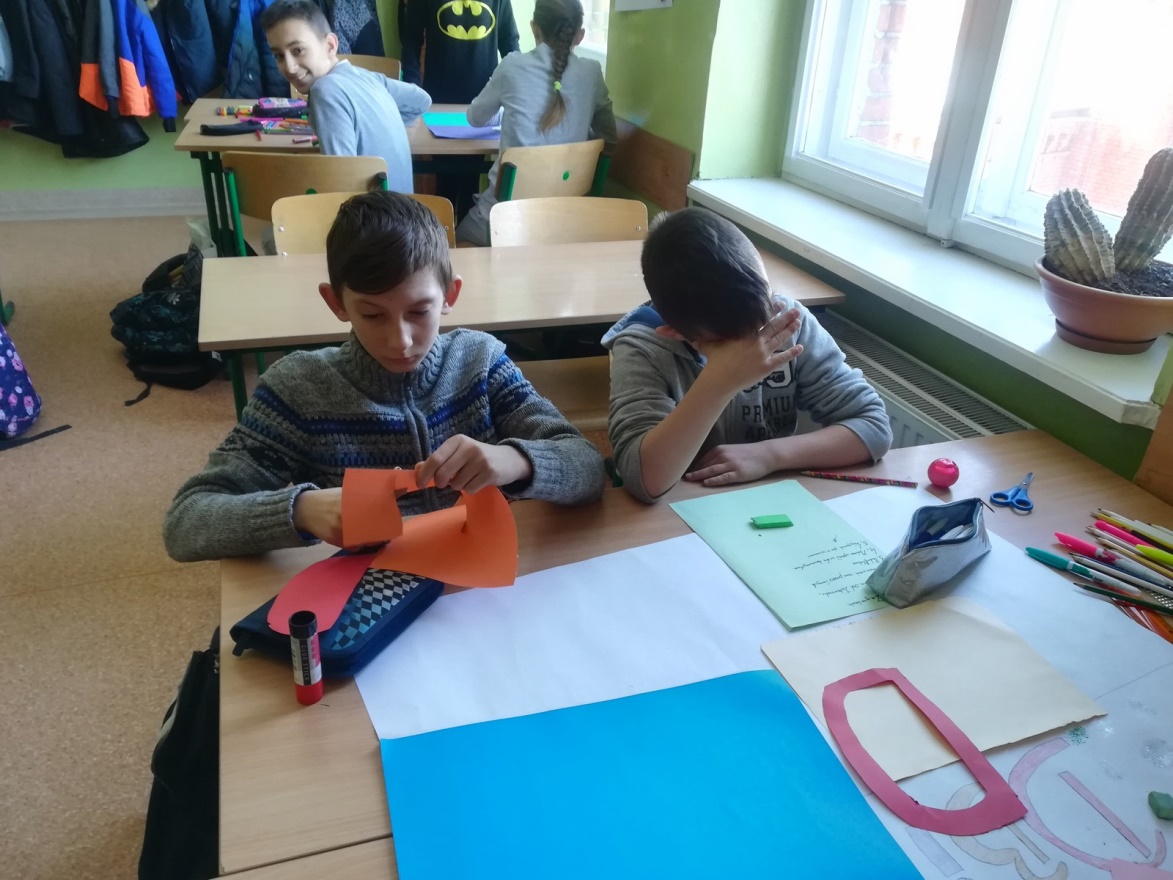 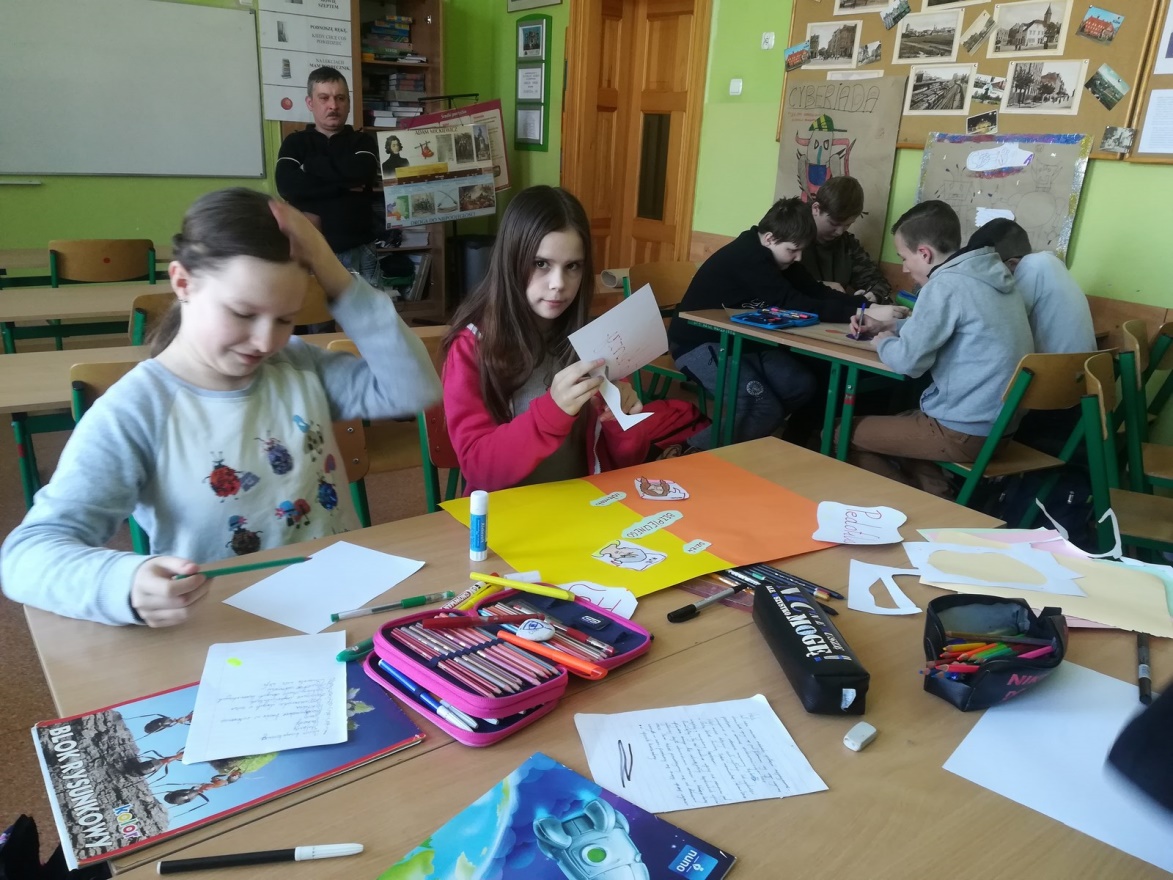 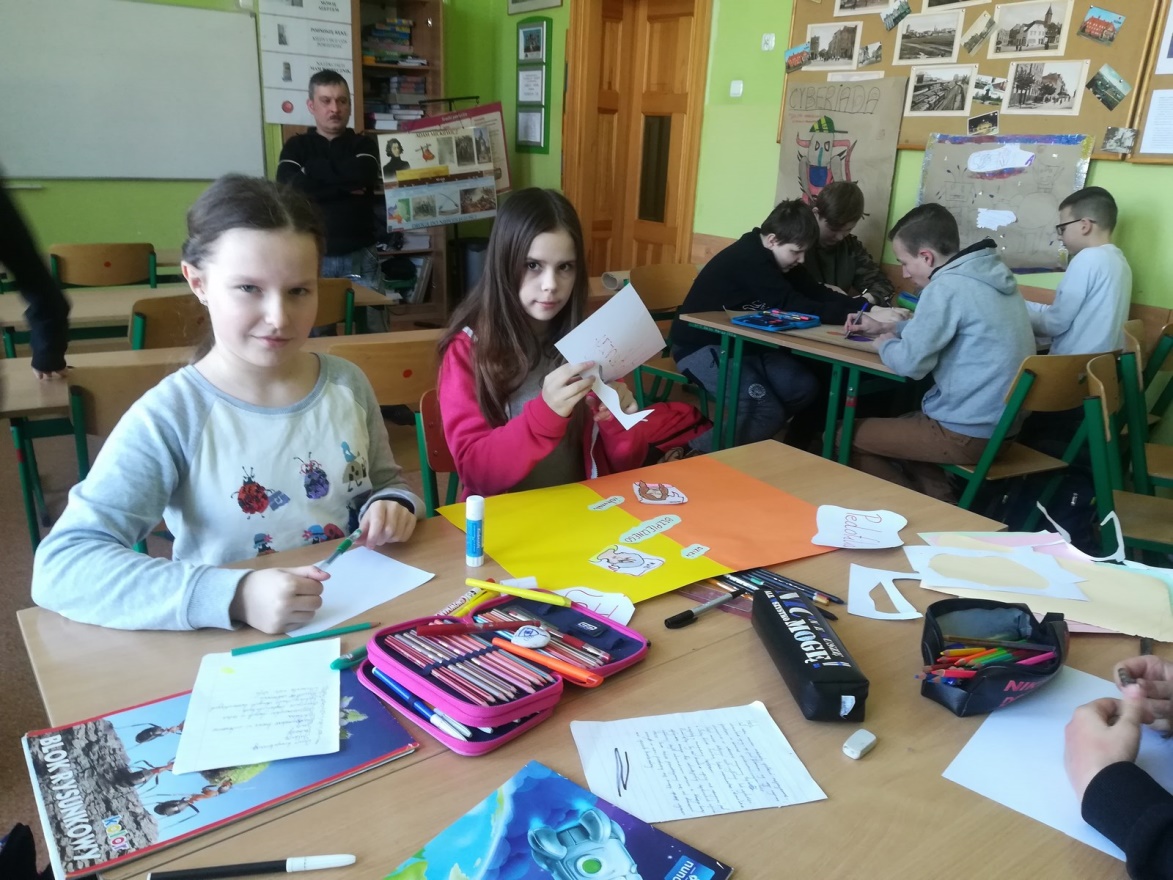 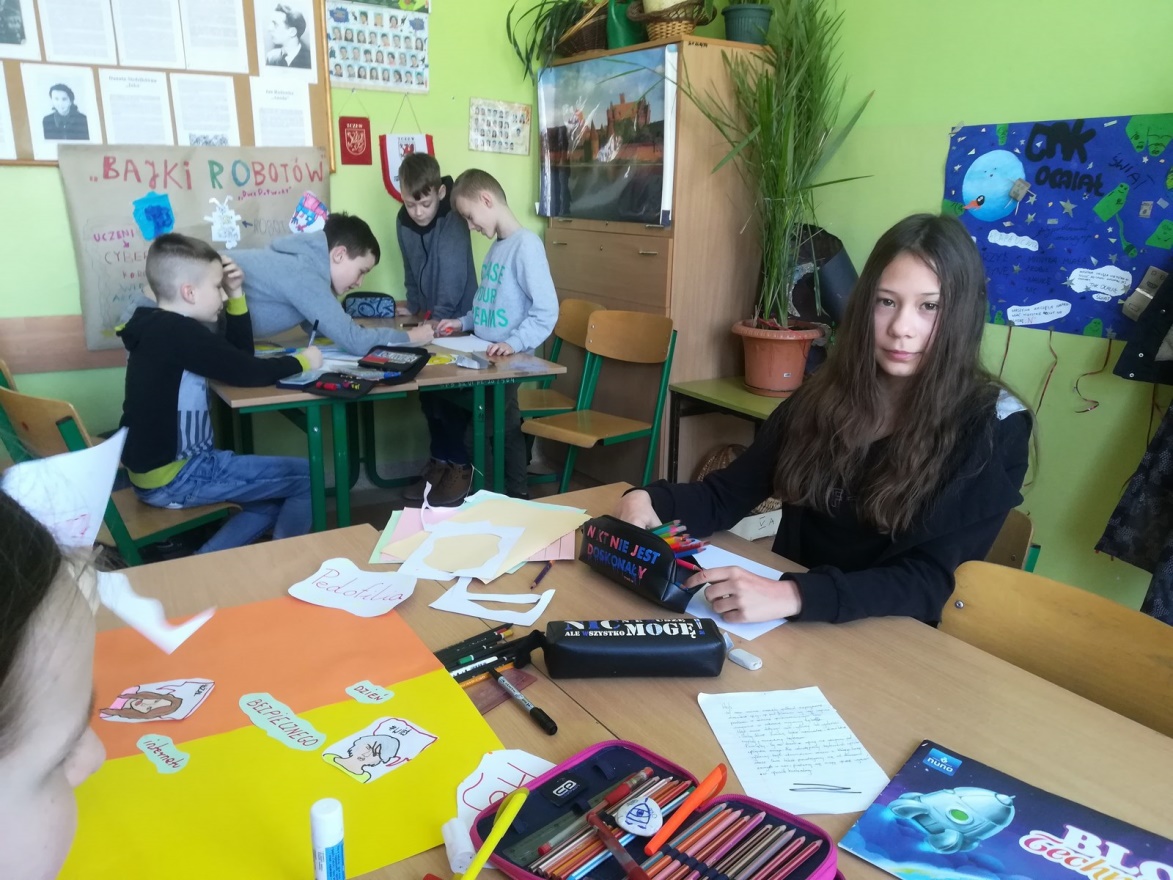 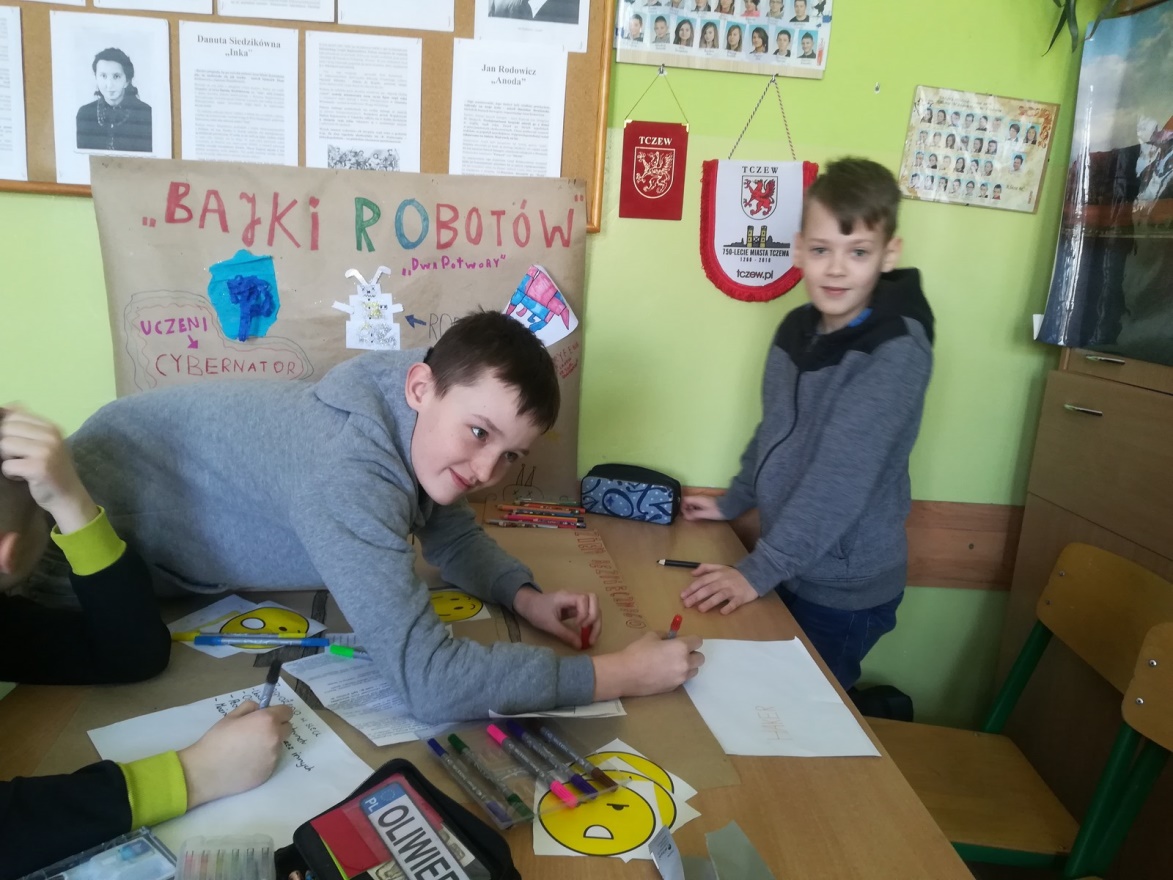 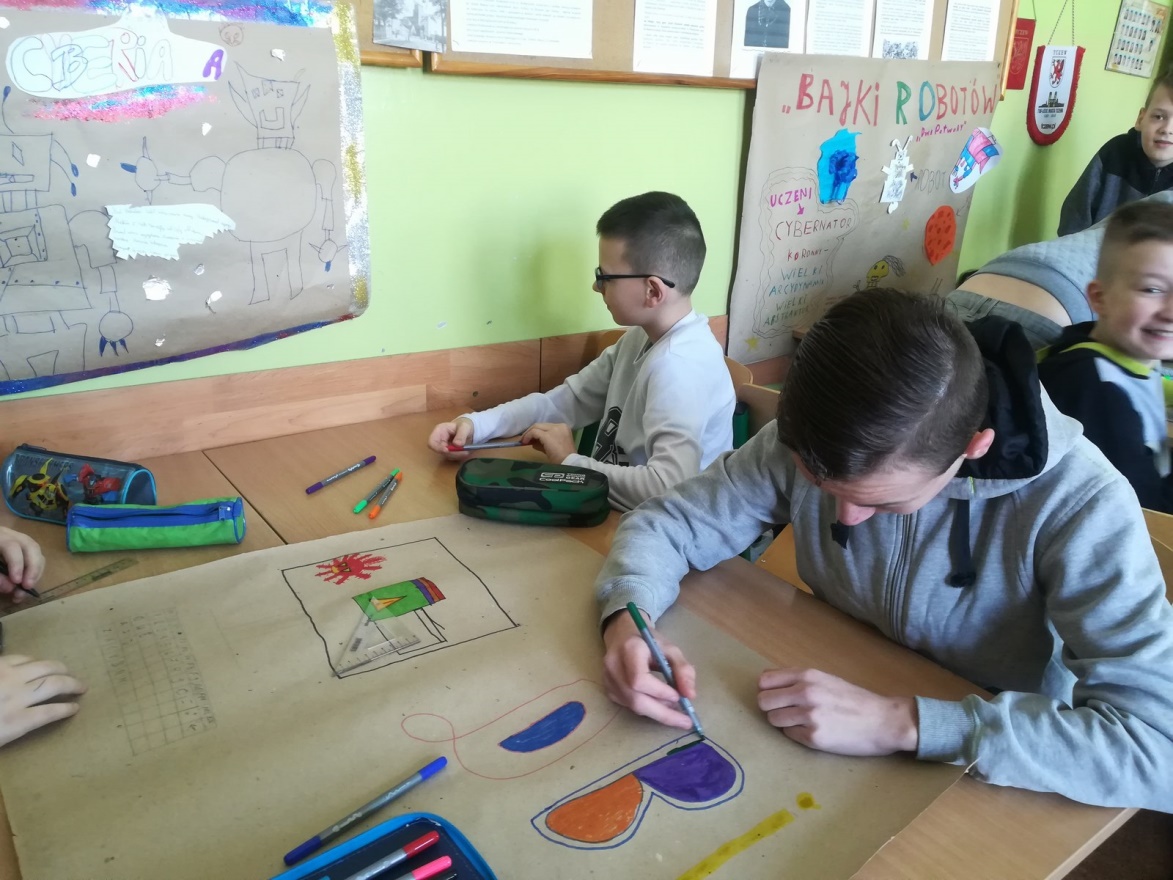 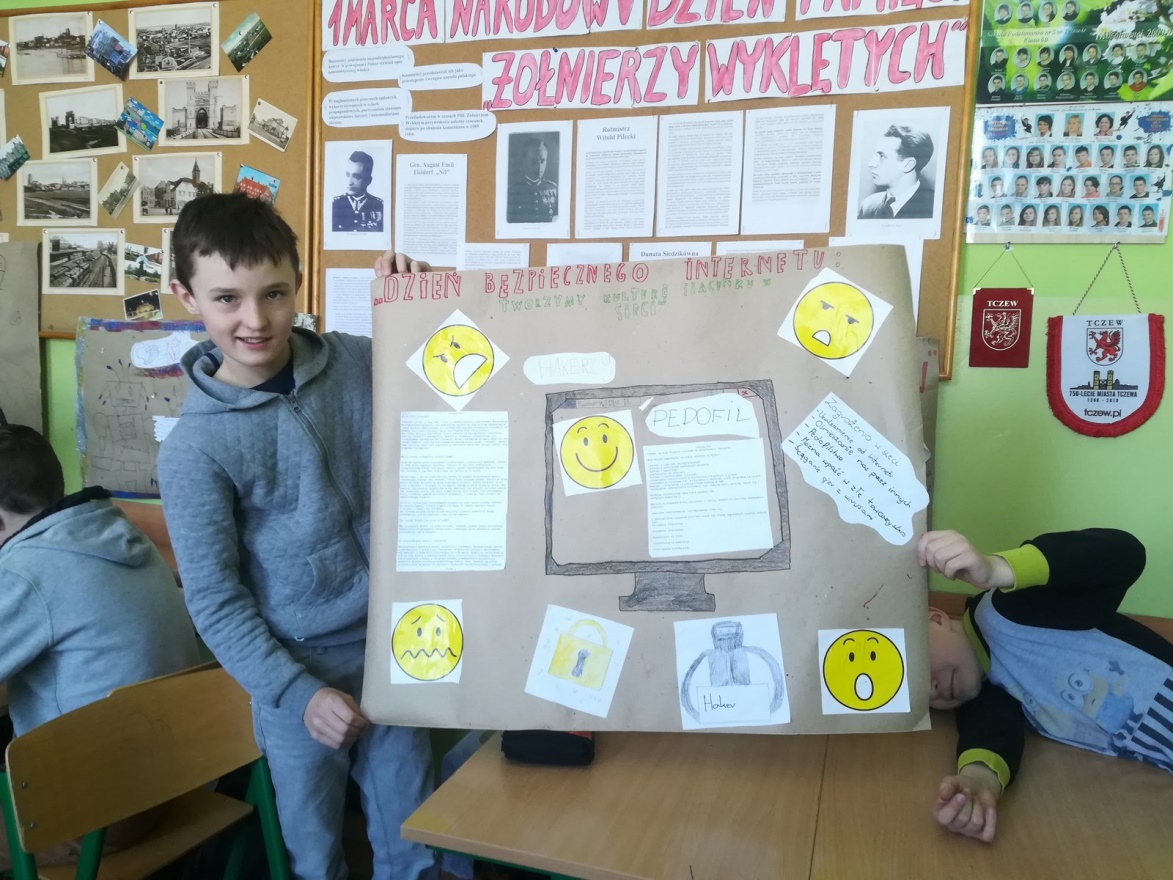 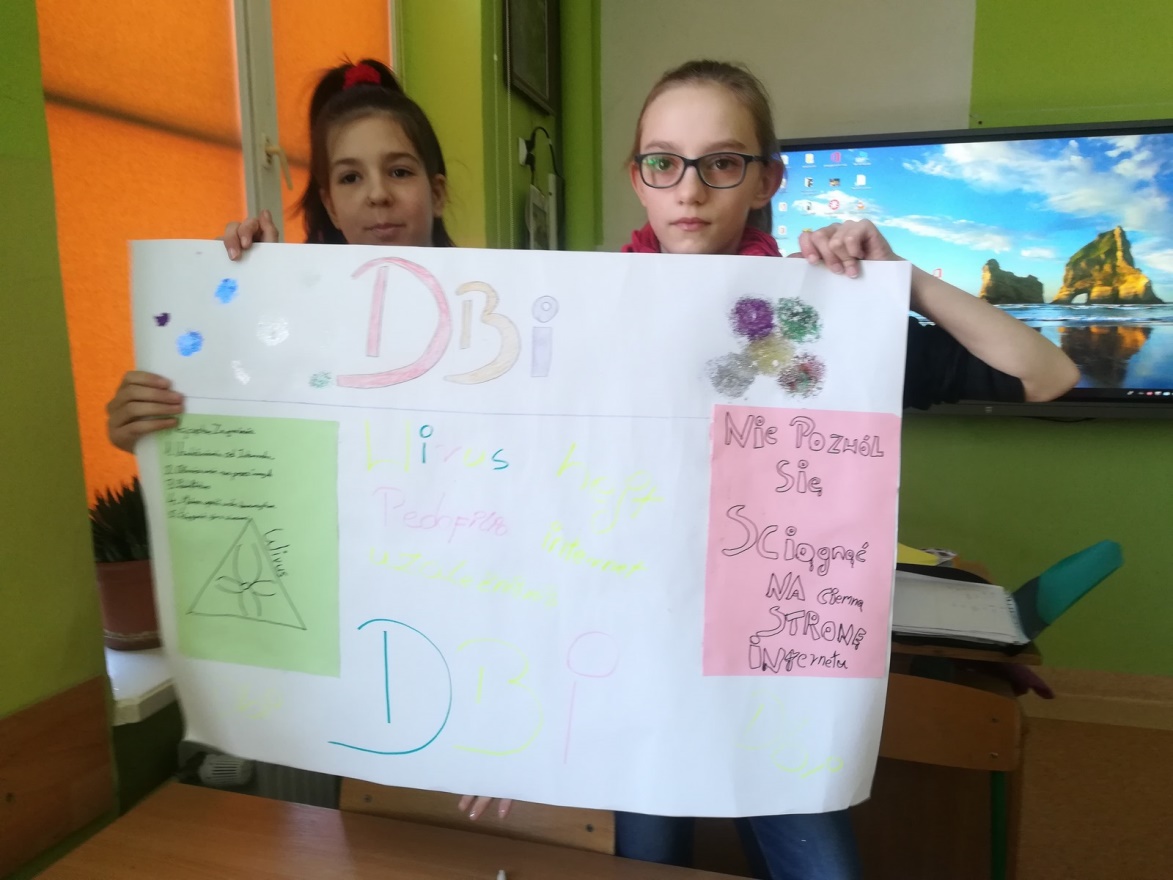 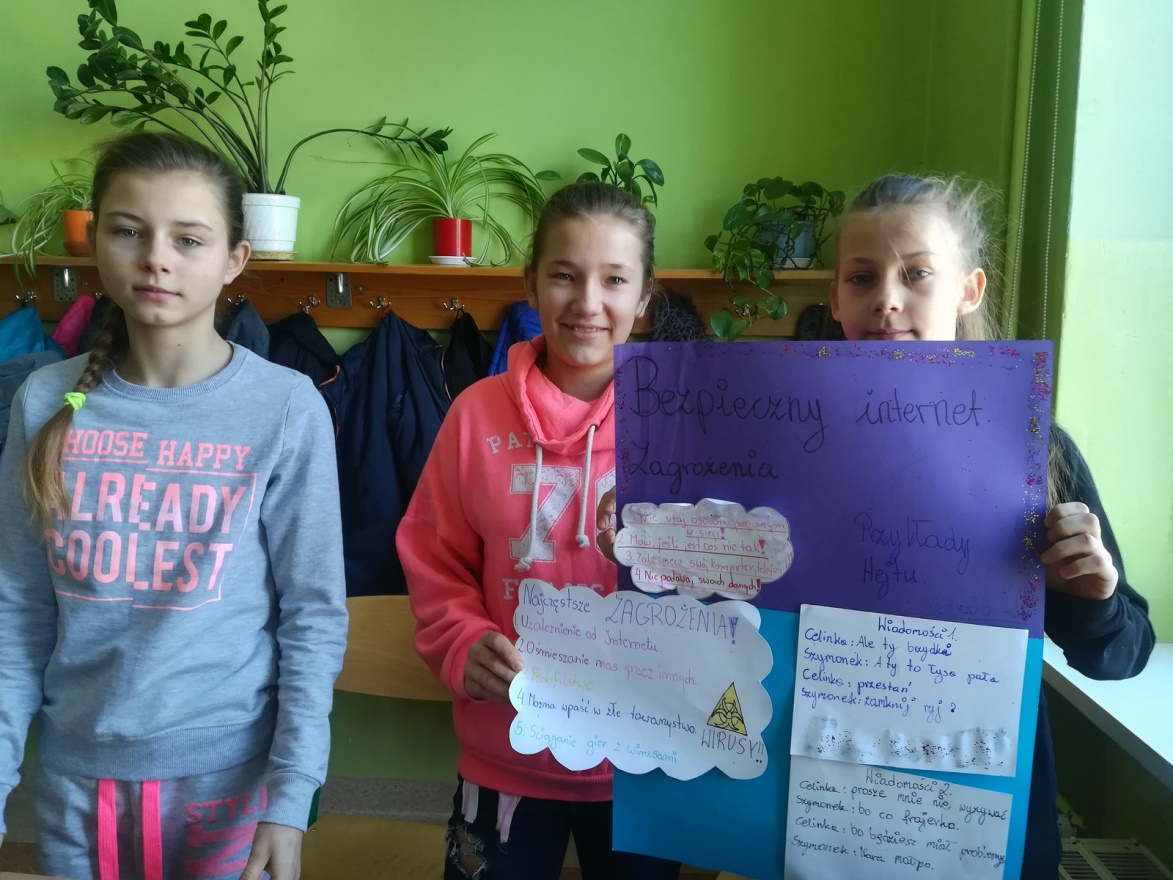 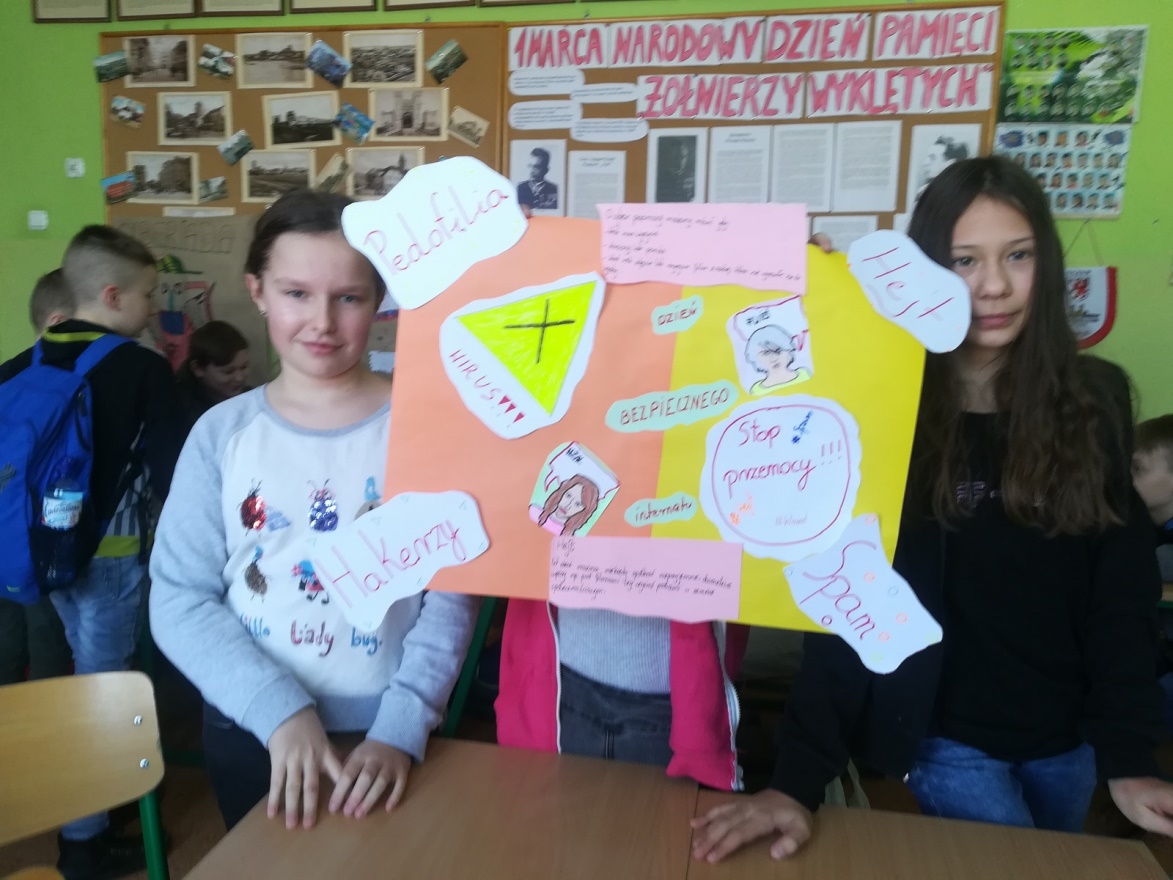 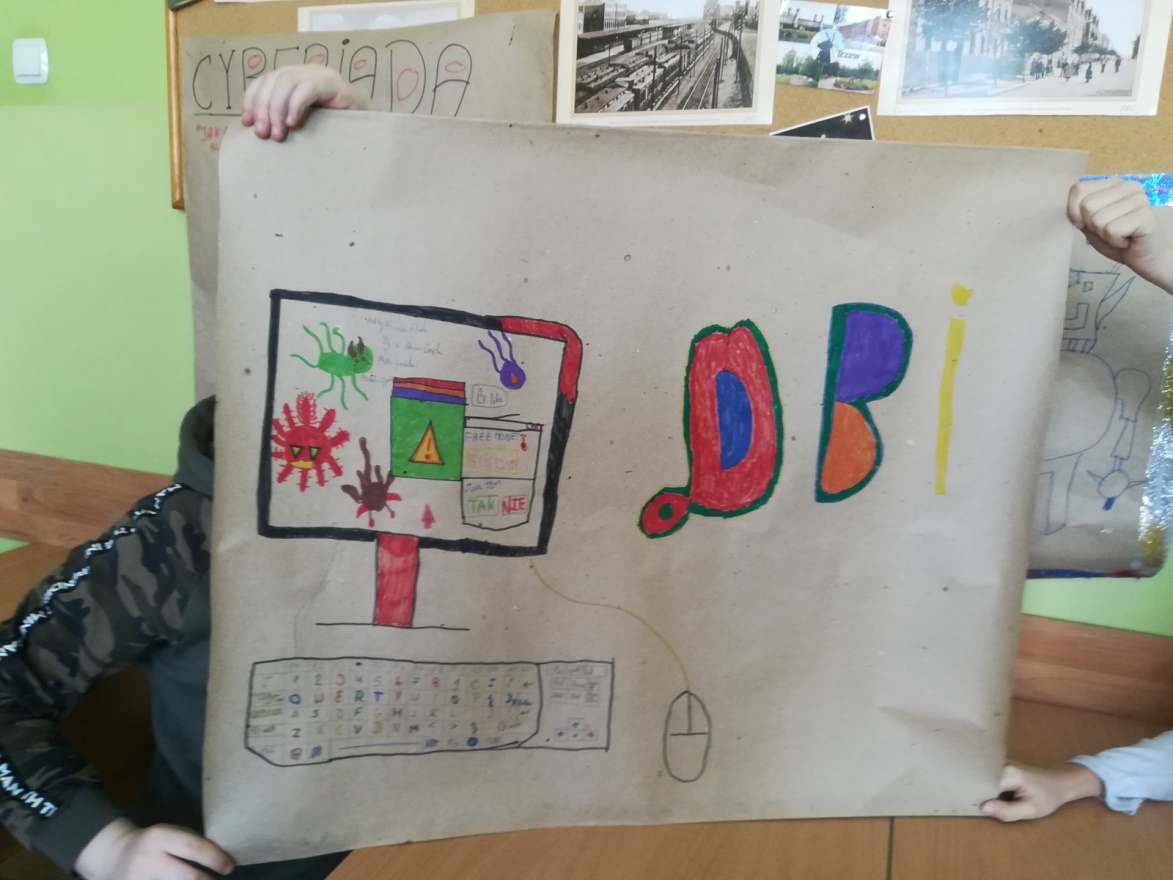 